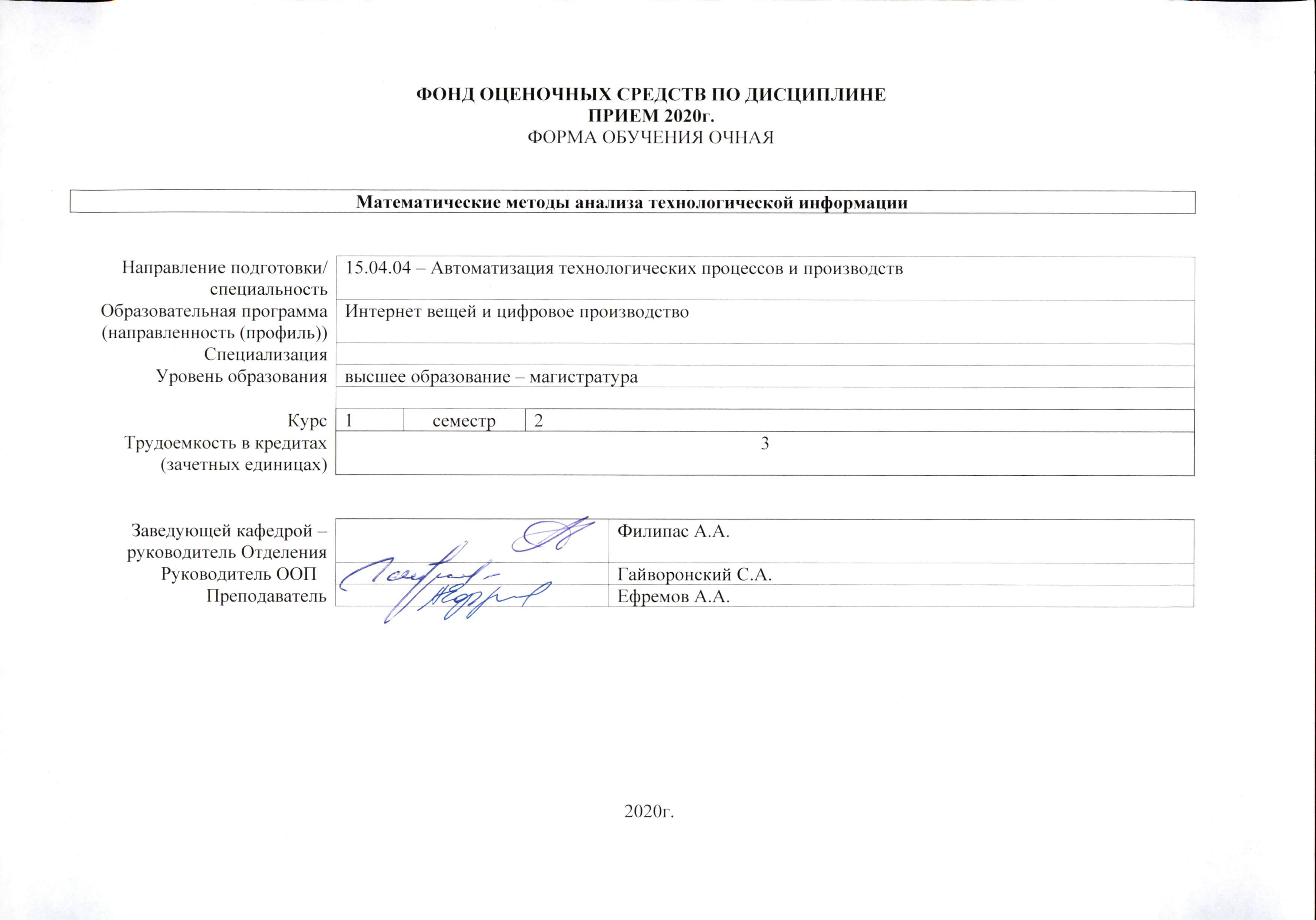 Роль дисциплины «Математические методы анализа технологической информации» в формировании компетенций выпускника:Показатели и методы оцениванияШкала оцениванияПорядок организации оценивания результатов обучения в университете регламентируется отдельным локальным нормативным актом – «Система оценивания результатов обучения в Томском политехническом университете (Система оценивания)» (в действующей редакции). Используется балльно-рейтинговая система оценивания результатов обучения. Итоговая оценка (традиционная и литерная) по видам учебной деятельности (изучение дисциплин, УИРС, НИРС, курсовое проектирование, практики) определяется суммой баллов по результатам текущего контроля и промежуточной аттестации (итоговая рейтинговая оценка -  максимум 100 баллов).  Распределение основных и дополнительных баллов за оценочные мероприятия текущего контроля и промежуточной аттестации устанавливается календарным рейтинг-планом дисциплины.Рекомендуемая шкала для отдельных оценочных мероприятий входного и текущего контроляШкала для оценочных мероприятий экзамена Перечень типовых заданий Методические указания по процедуре оцениванияКод компетенцииНаименование компетенцииСоставляющие результатов освоения (дескрипторы компетенции)Составляющие результатов освоения (дескрипторы компетенции)Код компетенцииНаименование компетенцииКодНаименованиеПК(У)-17способность разрабатывать методики, рабочие планы и программы проведения научных исследований и перспективных технических разработок, подготавливать отдельные задания для исполнителей, научно-технические отчеты, обзоры и публикации по результатам выполненных исследованийПК(У)-17.З3принципов разработки перспективных методов и алгоритмов для проведения производственных испытаний или научных исследованийПК(У)-17способность разрабатывать методики, рабочие планы и программы проведения научных исследований и перспективных технических разработок, подготавливать отдельные задания для исполнителей, научно-технические отчеты, обзоры и публикации по результатам выполненных исследованийПК(У)-17.У3использовать международный опыт по разработке перспективных методик и алгоритмов для проведения производственных испытаний или научных исследованийПК(У)-17способность разрабатывать методики, рабочие планы и программы проведения научных исследований и перспективных технических разработок, подготавливать отдельные задания для исполнителей, научно-технические отчеты, обзоры и публикации по результатам выполненных исследованийПК(У)-17.В3навыками обработки, анализа и обобщения научно-технической информации о структурах автоматизированных системПланируемые результаты обучения по дисциплинеПланируемые результаты обучения по дисциплинеКод контролируемой компетенции (или ее части)Наименование раздела дисциплиныМетоды оценивания (оценочные мероприятия)КодНаименованиеКод контролируемой компетенции (или ее части)Наименование раздела дисциплиныМетоды оценивания (оценочные мероприятия)РД-1способность осуществлять контроль за испытанием готовой продукции, средствами и системами автоматизации и управления, поступающими на предприятие материальными ресурсами, внедрением современных методов автоматизации и управления производством, жизненным циклом продукции и ее качеством, систематизировать и обобщать информацию по формированию и использованию ресурсов предприятия, выполнять их стоимостную оценкуПК-17Раздел 1. Математическая статистикаЗащита лабораторных работ, коллоквиум, зачетРД-2способность осуществлять контроль за испытанием готовой продукции, средствами и системами автоматизации и управления, поступающими на предприятие материальными ресурсами, внедрением современных методов автоматизации и управления производством, жизненным циклом продукции и ее качеством, систематизировать и обобщать информацию по формированию и использованию ресурсов предприятия, выполнять их стоимостную оценкуПК-17Раздел 1. Математическая статистикаРаздел 2. Методы анализа технологической информацииЗащита лабораторных работ, коллоквиум, зачетРД-3способность осуществлять контроль за испытанием готовой продукции, средствами и системами автоматизации и управления, поступающими на предприятие материальными ресурсами, внедрением современных методов автоматизации и управления производством, жизненным циклом продукции и ее качеством, систематизировать и обобщать информацию по формированию и использованию ресурсов предприятия, выполнять их стоимостную оценкуПК-17Раздел 1. Математическая статистикаРаздел 2. Методы анализа технологической информацииЗащита лабораторных работ, коллоквиум, зачетРД-4способность разрабатывать методики, рабочие планы и программы проведения научных исследований и перспективных технических разработок, подготавливать отдельные задания для исполнителей, научно-технические отчеты, обзоры и публикации по результатам выполненных исследованийПК-17Раздел 2. Методы анализа технологической информацииЗащита лабораторных работ, коллоквиум, зачетРД-5способность разрабатывать методики, рабочие планы и программы проведения научных исследований и перспективных технических разработок, подготавливать отдельные задания для исполнителей, научно-технические отчеты, обзоры и публикации по результатам выполненных исследованийПК-17Раздел 1. Математическая статистикаРаздел 2. Методы анализа технологической информацииЗащита лабораторных работ, коллоквиум, зачетРД-6способность разрабатывать методики, рабочие планы и программы проведения научных исследований и перспективных технических разработок, подготавливать отдельные задания для исполнителей, научно-технические отчеты, обзоры и публикации по результатам выполненных исследованийПК-17Раздел 1. Математическая статистикаРаздел 2. Методы анализа технологической информацииЗащита лабораторных работ, коллоквиум, зачет% выполнения заданияСоответствие традиционной оценкеОпределение оценки90%÷100%«Отлично»Отличное понимание предмета, всесторонние знания, отличные умения и владение опытом практической деятельности, необходимые результаты обучения сформированы, их качество оценено количеством баллов, близким к максимальному70% - 89%«Хорошо»Достаточно полное понимание предмета, хорошие знания, умения и опыт практической деятельности, необходимые результаты обучения сформированы, качество ни одного из них не оценено минимальным количеством баллов55% - 69%«Удовл.»Приемлемое понимание предмета, удовлетворительные знания, умения и опыт практической деятельности, необходимые результаты обучения сформированы, качество некоторых из них оценено минимальным количеством баллов0% - 54%«Неудовл.» Результаты обучения не соответствуют минимально достаточным требованиям% выполнения заданий экзаменаЭкзамен, баллСоответствие традиционной оценкеОпределение оценки90%÷100%18 ÷ 20«Отлично»Отличное понимание предмета, всесторонние знания, отличные умения и владение опытом практической деятельности, необходимые результаты обучения сформированы, их качество оценено количеством баллов, близким к максимальному70% - 89%14 ÷ 17«Хорошо»Достаточно полное понимание предмета, хорошие знания, умения и опыт практической деятельности, необходимые результаты обучения сформированы, качество ни одного из них не оценено минимальным количеством баллов55% - 69%11 ÷ 13«Удовл.»Приемлемое понимание предмета, удовлетворительные знания, умения и опыт практической деятельности, необходимые результаты обучения сформированы, качество некоторых из них оценено минимальным количеством баллов0% - 54%0 ÷ 10«Неудовл.»Результаты обучения не соответствуют минимально достаточным требованиям№ п/пОценочные мероприятияПримеры типовых контрольных заданийЗащита лабораторной работы1. Метод главных компонент (PCA)
2. Проверка статистических гипотез
3. Логистическая регрессия
4. Линейный дискриминантный анализ (LDA)Защита курсового проекта1. Корреляционный анализ
2. Метод наименьших квадратов
3. Метод максимального правдоподобия4. Статистические критерии
5. Дисперсионный анализ (ANOVA)
6. Прогнозирование временных рядов (ARMA, ARIMA)Зачет1. Статистические методы анализа данных
2. Анализ временных рядов 3. Задача классификации данных
4. Кластерный анализ№ п/пОценочные мероприятияПроцедура проведения оценочного мероприятия и необходимые методические указанияЗащита лабораторной работыЗащита лабораторной работы проводится в формате устного опроса. Опрос включают в себя теоретические вопросы по материалу работы и практические задания, выполняемые на лабораторном оборудованииЗащита курсового проектаКурсовая работа выполняется студентом с использованием оборудования, предоставляемого в учебных аудиториях. Результатом выполнения работы является: 1) Пояснительная записка в печатном виде.Защита курсовой работы проводится в формате устного опроса. Опрос включают в себя теоретические вопросы по материалу курсовой работы и практические задания.ЗачетСтудент отвечает на вопросы теоретического и практического характера. Ответы на вопросы записываются и передаются преподавателю в письменном виде. 